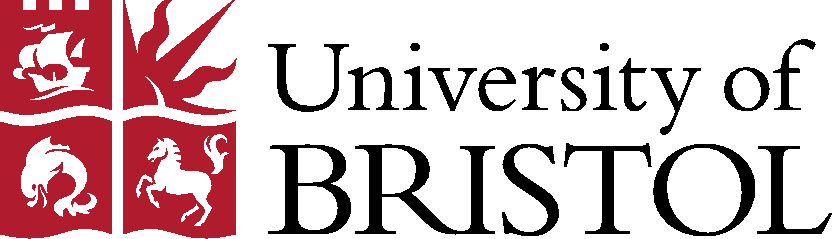 Application for UoB Green Apple (GA) Funding for Education for Sustainable DevelopmentPlease refer to the Guidance for the Award of Green Apple Funding before completing this form and ensure that the proposal conforms to the details set out in the Selection Criteria.  If you have any queries, particularly regarding eligibility, please contact Chris Preist chris.preist@bristol.ac.ukBy submitting this application, you confirm that your Head of School/Division supports this application and the activities outlined within it, as do the relevant responsible persons at your co-researcher’s school/external partners. Applications can be submitted electronically to chris.preist@bristol.ac.uk at any point throughout the year. You can expect to receive a response within 4 weeks of submission.1.Name of Applicant/Project Lead (or Staff Mentor)1.Job title1.Email address1.School/Department/Division1.Student Lead (if applicable) and other team members. Note department, and year of study if a student or job title if staff.Note department, and year of study if a student or job title if staff.Note department, and year of study if a student or job title if staff.2.Title of proposed projectTitle of proposed projectTitle of proposed projectTitle of proposed project2.3.Core project purpose/aims Up to 100 wordsCore project purpose/aims Up to 100 wordsCore project purpose/aims Up to 100 wordsCore project purpose/aims Up to 100 words3.4.Project outlineUp to 500 words - please provide a brief outline of your proposalProject outlineUp to 500 words - please provide a brief outline of your proposalProject outlineUp to 500 words - please provide a brief outline of your proposalProject outlineUp to 500 words - please provide a brief outline of your proposal4.5.Briefly describe how the proposed project fulfils the GAF selection criteriaUp to 200 wordsBriefly describe how the proposed project fulfils the GAF selection criteriaUp to 200 wordsBriefly describe how the proposed project fulfils the GAF selection criteriaUp to 200 wordsBriefly describe how the proposed project fulfils the GAF selection criteriaUp to 200 words5.6.Please provide full details of the money requested to fund the project, up to £1000.Include a detailed breakdown of costs e.g. personnel, resources, travel, office costs etcPlease provide full details of the money requested to fund the project, up to £1000.Include a detailed breakdown of costs e.g. personnel, resources, travel, office costs etcPlease provide full details of the money requested to fund the project, up to £1000.Include a detailed breakdown of costs e.g. personnel, resources, travel, office costs etcPlease provide full details of the money requested to fund the project, up to £1000.Include a detailed breakdown of costs e.g. personnel, resources, travel, office costs etc6.6.Additional commentsAdditional commentsAdditional commentsAdditional comments6.7.Signatures.Signatures.Signatures.Signatures.7.I wish to apply for the Green Apple Fund.  If awarded, I undertake to observe the responsibilities as outlined in the Guidance. For this purpose, names which are entered as type will constitute a signature.I wish to apply for the Green Apple Fund.  If awarded, I undertake to observe the responsibilities as outlined in the Guidance. For this purpose, names which are entered as type will constitute a signature.I wish to apply for the Green Apple Fund.  If awarded, I undertake to observe the responsibilities as outlined in the Guidance. For this purpose, names which are entered as type will constitute a signature.I wish to apply for the Green Apple Fund.  If awarded, I undertake to observe the responsibilities as outlined in the Guidance. For this purpose, names which are entered as type will constitute a signature.7.Applicant name Date